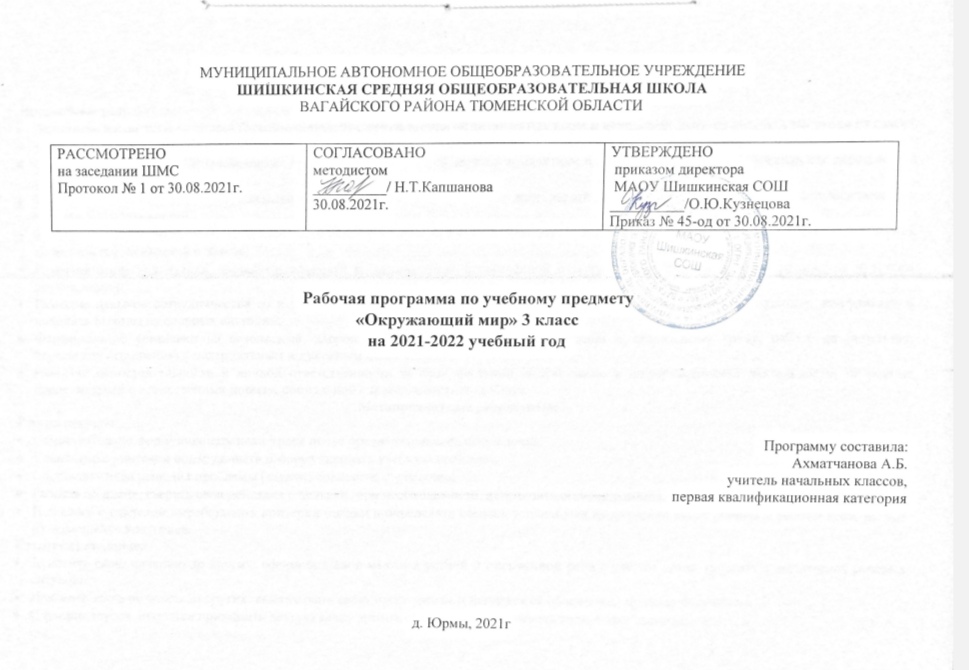 ПЛАНИРУЕМЫЕ РЕЗУЛЬТАТЫ ОСВОЕНИЯ УЧЕБНОГО ПРЕДМЕТАЛичностные результаты:Оценивать жизненные ситуации (поступки людей) с точки зрения общепринятых норм и ценностей: учиться отделять поступки от самого человека.Объяснять с позиции общечеловеческих нравственных ценностей, почему конкретные простые поступки можно оценить как хорошие или плохие.Самостоятельно определять и высказывать самые простые общие для всех людей правила поведения (основы общечеловеческих нравственных ценностей).В предложенных ситуациях, опираясь на общие для всех правила поведения,  делать выбор, какой Формирование эстетических потребностей, ценностей и чувств;Развитие этических чувств, доброжелательности и эмоционально-нравственной отзывчивости, понимания и сопереживания чувствам других людей;Развитие навыков сотрудничества со взрослыми и сверстниками в разных социальных ситуациях, умения не создавать конфликтов и находить выходы из спорных ситуаций;Формирование установки на безопасный, здоровый образ жизни, наличие мотивации к творческому труду, работе на результат, бережному отношению к материальным и духовным ценностям.Развитие самостоятельности и личной ответственности за свои поступки, в том числе в информационной деятельности, на основе представлений о нравственных нормах, социальной справедливости и свободе;Метапредметные результаты:Регулятивные:Самостоятельно формулировать цели урока после предварительного обсуждения.Совместно с учителем обнаруживать и формулировать учебную проблему.Составлять план решения проблемы (задачи) совместно с учителем.Работая по плану, сверять свои действия с целью и, при необходимости, исправлять ошибки с помощью учителя.В диалоге с учителем вырабатывать критерии оценки и определять степень успешности выполнения своей работы и работы всех, исходя из имеющихся критериев.Коммуникативные: Доносить свою позицию до других: оформлять свои мысли в устной и письменной речи с учётом своих учебных и жизненных речевых ситуаций.Доносить свою позицию до других: высказывать свою точку зрения и пытаться её обосновать, приводя аргументы.Слушать других, пытаться принимать другую точку зрения, быть готовым изменить свою точку зрения.Читать вслух и про себя тексты учебников и при этом: вести «диалог с автором» (прогнозировать будущее чтение; ставить вопросы к тексту и искать ответы; проверять себя); отделять новое от известного; выделять главное; составлять план. Договариваться с людьми: выполняя различные роли в группе, сотрудничать в совместном решении проблемы (задачи).Учиться уважительно относиться к позиции другого, пытаться договариваться.Познавательные:Ориентироваться в своей системе знаний: самостоятельно предполагать, какая информация нужна для решения учебной задачи в один шаг.Отбирать необходимые для решения учебной задачи  источники информации среди предложенных учителем словарей, энциклопедий, справочников.Добывать новые знания: извлекать информацию, представленную в разных формах (текст, таблица, схема, иллюстрация и др.).Перерабатывать полученную информацию: сравнивать и  группировать факты и явления; определять причины явлений, событий.Перерабатывать полученную информацию: делать выводы на основе обобщения   знаний.Преобразовывать информацию из одной формы в другую:  составлять простой план учебно-научного текста. Преобразовывать информацию из одной формы в другую:  представлять информацию в виде текста, таблицы, схемы.Предметные результаты:понимание особой роли России в мировой истории, воспитание чувства гордости за национальные свершения, открытия, победы;сформированность уважительного отношения к России, родному краю, своей семье, истории, культуре, природе нашей страны, её современной жизни;осознание целостности окружающего мира, освоение основ экологической грамотности, элементарных правил нравственного поведения в мире природы и людей, норм здоровьесберегающего поведения в природной и социальной среде;освоение доступных способов изучения природы и общества (наблюдение, запись, измерение, опыт, сравнение, классификация и др., с получением информации из семейных архивов, от окружающих людей, в открытом информационном пространстве);развитие навыков устанавливать и выявлять причинно-следственные связи в окружающем мире.Содержание учебного предметаКак устроен мир – 6 часовПрирода, ее разнообразие. Растения, животные, грибы, бактерии – царства живой природы. Связи в природе. Роль природы в жизни людей.Человек – часть природы, разумное существо. Внутренний мир человека. Восприятие, память, мышление, воображение – ступеньки познания человеком окружающего мира.Общество. Семья, народ, государство – части общества. Человек – часть общества. Человечество.Мир глазами эколога. Что такое окружающая среда. Экология – наука о связях между живыми существами и окружающей их средой. Роль экологии в сохранении природного дома человечества. Воздействие людей на природу. Меры по охране природы.Экскурсия:ознакомление с разнообразием природы, распознавание природных объектов с помощью атласа – определителя, наблюдение изменений в природе, происходящих под влиянием человека.Практические работы:посадка деревьев или кустарников, изготовление кормушек для птиц.Эта удивительная природа – 18 часовТела, вещества, частицы. Разнообразие веществ. Твердые, жидкие, газообразные тела и вещества.Воздух. Свойства воздуха. Состав воздуха. Значение воздуха для живых организмов. Источники загрязнения воздуха. Охрана воздуха от загрязнений.Вода. Свойства воды. Очистка воды от примесей с помощью фильтра. Три состояния воды. Круговорот воды в природе. Значение воды для растений, животных, человека. Источники загрязнения воды. Охрана воды от загрязнений. Необходимость экономии воды при ее использовании.Разрушение твердых пород в природе. Почва. Состав почвы. Представление об образовании почвы, роли организмов в этом процессе. Значение почвы для живых организмов. Разрушение почвы в результате непродуманной хозяйственной деятельности людей. Охрана почвы.Разнообразие растений. Группы растений: водоросли, мхи, папоротники, хвойные, цветковые. Дыхание и питание растений. Размножение и развитие растений. Роль растений в природе и жизни человека. Влияние человека на растительный мир. Растения из Красной книги России. Охрана растений.Разнообразие животных. Группы животных: насекомые, рыбы, земноводные, пресмыкающиеся, птицы, звери или млекопитающие. Растительноядные, насекомоядные, хищные, всеядные животные. Цепи питания. Сеть питания и экологическая пирамида. Размножение и развитие животных. Роль животных в природе и жизни человека. Влияние человека на животный мир. Животные из Красной книги России. Охрана животных.Грибы, их разнообразие и строение. Роль грибов в природе и жизни человека. Съедобные и несъедобные грибы. Влияние человека на мир грибов. Грибы из Красной книги России. Охрана грибов.«Великий круговорот жизни». Основные звенья этого круговорота: организмы-производители, организмы-потребители и организмы-разрушители. Роль почвы в круговороте жизни.Практические работы:обнаружение крахмала в продуктах питания; изучение свойств воды, очистка загрязнённой воды с помощью фильтра; рассматривание плодов и семян растений, определение признаков их приспособленности к распространению ветром, животными; распознавание природных объектов с помощью атласа – определителя.Мы и наше здоровье – 10 часовОрганизм человека. Органы. Их функции в организме. Системы органов. Нервная система, ее роль в организме человека. Органы чувств  (зрения, слуха, обоняния, вкуса, осязания), их значение и гигиена.Кожа, ее функции. Гигиена кожи. Первая помощь при небольших ранениях, ушибах, ожогах, обмораживании.. Опорно-двигательная система, ее роль в организме. Осанка. Значение физического труда и физкультуры для развития скелета и укрепления мышц.Питательные вещества: белки, жиры, углеводы, витамины. Пищеварительная система, ее роль в организме. Гигиена питания.Дыхательная и кровеносная системы, их роль в организме. Удаление из организма вредных продуктов жизнедеятельности; органы выделения.Закаливание воздухом, водой, солнцем. Инфекционные болезни и способы их предупреждения. Здоровый образ жизни. Табак, алкоголь, наркотики – враги здоровья.Практические работы:знакомство с внешним строением кожи, упражнения в оказании первой помощи при небольших повреждениях кожи; изучение содержания питательных веществ различных продуктов (по информации на упаковках); подсчёт ударов пульса.Наша безопасность –7 часов Как действовать  при возникновении пожара в квартире (доме), при аварии водопровода, утечке газа.Правила безопасного поведения пешехода на улице. Безопасность при езде на велосипеде, автомобиле, в общественном транспорте. Дорожные знаки, их роль в обеспечении безопасного движения. Основные группы дорожных знаков: предупреждающие, запрещающие, предписывающие, информационно- указательные, знаки сервиса.Опасные места в квартире, доме и его окрестностях: балкон, подоконник, лифт, стройплощадка, трансформаторная будка, пустырь, проходной двор, парк, лес и др. лёд на улице, водоёме – источник опасности. Правила поведения в опасных местах. Гроза – опасное явление природы. Как вести себя во время грозы.Ядовитые растения и грибы. Как избежать отравления растениями и грибами. Опасные животные: клещи, змеи и др. Правила безопасности при обращении с кошкой и собакой.Экологическая безопасность. Как защититься от загрязнённого воздуха и от загрязнённой воды. Бытовой фильтр для очистки воды, его устройство и использование. Как защититься от продуктов питания, содержащих загрязняющие вещества.Экскурсия:знакомство с дорожными знаками в окрестности школы.Практическая работа:знакомство с устройством и работой бытового фильтра для воды.Чему учит экономика – 12 часовПотребности людей. Какие потребности удовлетворяет экономика. Что такое товары и услуги.Природные богатства – основа экономики. Капитал и труд, их значение для производства товаров и услуг. Физический и умственный труд. Зависимость успеха труда от образования и здоровья людей.Полезные ископаемые, их разнообразие, роль в экономике. Способы добычи полезных ископаемых. Охрана подземных богатств.Растениеводство и животноводство – отрасли сельского хозяйства. Промышленность и её основные отрасли: электроэнергетика, металлургия, машиностроение, лёгкая промышленность, пищевая промышленность и др.Роль денег в экономике. Денежные единицы разных стран (рубль, доллар, евро). Заработная плата.Государственный бюджет. Доходы и расходы бюджета. Налоги. На что государство тратит деньги.Семейный бюджет. Доходы и расходы семьи.Экологические последствия хозяйственной деятельности людей. Загрязнение моря нефтью как пример экологической катастрофы. Экологические прогнозы, их сущность и значение. Построение безопасной экономики – одна из важнейших задач общества в ХХI веке.Практические работы:рассматривание и определение образцов полезных ископаемых; знакомство с культурными растениями, составление устного описания рассмотренных растений; знакомство с современными российскими монетами.Путешествие по городам и странам - 15 часовГорода Золотого кольца России. Их прошлое и настоящее, основные достопримечательности, охрана памятников истории и культуры.Страны, граничащие с Россией - наши ближайшие соседи.Страны зарубежной Европы, их многообразие, расположение на карте, столицы, особенности природы, культуры, экономики. Основные достопримечательности, знаменитые люди разных стран.Знаменитые места мира: знакомство с выдающимися памятниками истории и культуры разных стран (например, Тадж-Махал в Индии, пирамиды в Египте и т.д.)Бережное отношение к культурному наследию человечества – долг всего общества и каждого человека.Практические работы:поиск и показ на карте изучаемых географических объектов.3. Тематическое планирование№ п/п№ п/п№ п/п№ п/пТема  урока№ п/п№ п/п№ п/п№ п/пТема  урокаКак устроен мир (6 ч)Как устроен мир (6 ч)Как устроен мир (6 ч)Как устроен мир (6 ч)Как устроен мир (6 ч)1111Природа. Разнообразие природы. Значение природы для людей 2222Человек. Общество. Ступеньки познания.3333Российская Федерация. 4444О чём расскажет план. 5555Что такое экология. Мир глазами эколога.6666Проект «Богатства, отданные людям». Проверочная работа «Проверим себя и оценим свои достижения»Эта удивительная природа (18 часов)Эта удивительная природа (18 часов)Эта удивительная природа (18 часов)Эта удивительная природа (18 часов)Эта удивительная природа (18 часов)777Звёздное небо – великая книга природы.Звёздное небо – великая книга природы.888Тела, вещества, частицы. Разнообразие веществ. Практическая работа  «Обнаружение крахмала в продуктах питания». Тела, вещества, частицы. Разнообразие веществ. Практическая работа  «Обнаружение крахмала в продуктах питания». 999Воздух и его охрана. Воздух и его охрана. 101010Вода и жизнь. Свойства воды. Практическая работа «Изучение свойств воды, очистка загрязненной воды с помощью фильтра».Вода и жизнь. Свойства воды. Практическая работа «Изучение свойств воды, очистка загрязненной воды с помощью фильтра».111111Превращения и круговорот воды в природе. Берегите воду! Превращения и круговорот воды в природе. Берегите воду! 121212Что такое почва. Что такое почва. 131313Разнообразие растений. Практическая работа «Рассматривание плодов и семян растений» Разнообразие растений. Практическая работа «Рассматривание плодов и семян растений» 141414Солнце, растения и мы с вами. Солнце, растения и мы с вами. 151515Размножение и развитие растений.Размножение и развитие растений.161616Охрана растенийОхрана растений171717Разнообразие животных. Разнообразие животных. 181818Кто что ест? Цепи питания .Кто что ест? Цепи питания .191919Размножение и развитие животных. Размножение и развитие животных. 202020Охрана животных.Охрана животных.212121В царстве грибов.В царстве грибов.222222Великий круговорот жизни. Великий круговорот жизни. 232323Проверим себя и оценим свои достижения.Проверим себя и оценим свои достижения.242424Проект «Разнообразие природы родного края.Проект «Разнообразие природы родного края.252525Организм человекаОрганизм человека262626Органы чувствОрганы чувств272727Надёжная защита организма. Практическая работа «Знакомство с внешним строением кожи». Надёжная защита организма. Практическая работа «Знакомство с внешним строением кожи». 282828Опора тела и движение.Опора тела и движение.292929Наше питание. Органы пищеварения. Практическая работа «Изучение содержания питательных веществ в различных продуктах». Наше питание. Органы пищеварения. Практическая работа «Изучение содержания питательных веществ в различных продуктах». 303030О дыхании, движении крови. Практическая работа «Подсчет ударов пульса». О дыхании, движении крови. Практическая работа «Подсчет ударов пульса». 313131Умей предупреждать болезни Умей предупреждать болезни 323232Здоровый образ жизни (Здоров будешь – все добудешь)Здоровый образ жизни (Здоров будешь – все добудешь)333333Проверочная работа «Организм человека»Проверочная работа «Организм человека»343434Проектная работа«Школа кулинаров»Проектная работа«Школа кулинаров»Наша безопасность (7 ч)Наша безопасность (7 ч)Наша безопасность (7 ч)Наша безопасность (7 ч)Наша безопасность (7 ч)3535Огонь, вода и газОгонь, вода и газОгонь, вода и газ3636Чтобы путь был счастливым Чтобы путь был счастливым Чтобы путь был счастливым 3737Дорожные знаки Дорожные знаки Дорожные знаки 3838Проектная работа  «Кто нас защищает»Проектная работа  «Кто нас защищает»Проектная работа  «Кто нас защищает»3939Опасные места.Опасные места.Опасные места.4040Природа и наша безопасность. Экологическая безопасность. Практическая работа «Знакомство с устройством и работой фильтра для воды». Природа и наша безопасность. Экологическая безопасность. Практическая работа «Знакомство с устройством и работой фильтра для воды». Природа и наша безопасность. Экологическая безопасность. Практическая работа «Знакомство с устройством и работой фильтра для воды». 4141Проверим себя и оценим свои достижения. Проверочная работа.Проверим себя и оценим свои достижения. Проверочная работа.Проверим себя и оценим свои достижения. Проверочная работа.Чему учит экономика (11 ч)Чему учит экономика (11 ч)Чему учит экономика (11 ч)Чему учит экономика (11 ч)Чему учит экономика (11 ч)4242Для чего нужна экономикаДля чего нужна экономикаДля чего нужна экономика4343Природные богатства и труд людей – основа экономики. Полезные ископаемые.Природные богатства и труд людей – основа экономики. Полезные ископаемые.Природные богатства и труд людей – основа экономики. Полезные ископаемые.4444Растениеводство. Практическая работа  «Знакомство с культурными растениями. Устное описание». Растениеводство. Практическая работа  «Знакомство с культурными растениями. Устное описание». Растениеводство. Практическая работа  «Знакомство с культурными растениями. Устное описание». 4545ЖивотноводствоЖивотноводствоЖивотноводство4646Какая бывает промышленностьКакая бывает промышленностьКакая бывает промышленность4747Проектная работа «Экономика родного края»Проектная работа «Экономика родного края»Проектная работа «Экономика родного края»4848Что такое деньгиЧто такое деньгиЧто такое деньги4949Государственный бюджет. Практическая работа  «Знакомство с современными российскими монетами».Государственный бюджет. Практическая работа  «Знакомство с современными российскими монетами».Государственный бюджет. Практическая работа  «Знакомство с современными российскими монетами».5050Семейный бюджетСемейный бюджетСемейный бюджет5151Экономика и экология Экономика и экология Экономика и экология 5252Проверочная работа. Проверим себя и оценим свои достижения. Проверочная работа. Проверим себя и оценим свои достижения. Проверочная работа. Проверим себя и оценим свои достижения. Путешествие по городам и странам (16 ч)Путешествие по городам и странам (16 ч)Путешествие по городам и странам (16 ч)Путешествие по городам и странам (16 ч)Путешествие по городам и странам (16 ч)53Золотое кольцо России Золотое кольцо России Золотое кольцо России Золотое кольцо России 54Золотое кольцо России Золотое кольцо России Золотое кольцо России Золотое кольцо России 55Золотое кольцо России Золотое кольцо России Золотое кольцо России Золотое кольцо России 56Проектная работа «Музей путешествий» Проектная работа «Музей путешествий» Проектная работа «Музей путешествий» Проектная работа «Музей путешествий» 57Наши ближайшие соседи. Практическая работа «Поиск и показ на карте изучаемых географических объектов».Наши ближайшие соседи. Практическая работа «Поиск и показ на карте изучаемых географических объектов».Наши ближайшие соседи. Практическая работа «Поиск и показ на карте изучаемых географических объектов».Наши ближайшие соседи. Практическая работа «Поиск и показ на карте изучаемых географических объектов».58На севере ЕвропыНа севере ЕвропыНа севере ЕвропыНа севере Европы59Что такое БенилюксЧто такое БенилюксЧто такое БенилюксЧто такое Бенилюкс60В центре Европы.В центре Европы.В центре Европы.В центре Европы.61Путешествие по Франции.Путешествие по Франции.Путешествие по Франции.Путешествие по Франции.62Путешествие по Великобритании.Путешествие по Великобритании.Путешествие по Великобритании.Путешествие по Великобритании.63На юге ЕвропыНа юге ЕвропыНа юге ЕвропыНа юге Европы64По знаменитым местам мираПо знаменитым местам мираПо знаменитым местам мираПо знаменитым местам мира65Достопримечательности нашего города (села)Достопримечательности нашего города (села)Достопримечательности нашего города (села)Достопримечательности нашего города (села)66Промежуточная аттестация. Тестовая работа.Промежуточная аттестация. Тестовая работа.Промежуточная аттестация. Тестовая работа.Промежуточная аттестация. Тестовая работа.67Проверим себя и оценим свои достижения.Проверим себя и оценим свои достижения.Проверим себя и оценим свои достижения.Проверим себя и оценим свои достижения.68Защита проектов.Защита проектов.Защита проектов.Защита проектов.